Калужская  областьСЕЛЬСКОЕ ПОСЕЛЕНИЕ «ПОСЕЛОК ДЕТЧИНО»ПОСЕЛКОВОЕ  СОБРАНИЕРЕШЕНИЕ От «02» июня 2022г.	                                                                                     № 26О численном и персональном составе комиссиипо соблюдению требований к служебному поведениюглавы поселковой администрациисельского поселения «Посёлок Детчино»и урегулированию конфликта интересовВ соответствии с Федеральными законами от 25.12.2008 №273-ФЗ «О противодействии коррупции» и от 02.03.2007 №25-ФЗ «О муниципальной службе в Российской Федерации», руководствуясь решением поселкового Собрания СП «Посёлок Детчино» №9 от 19.02.2021 года «Об утверждении Положения о комиссии по соблюдению требований к служебному поведению главы поселковой администрации СП «Посёлок Детчино» и урегулированию конфликта интересов», Уставом муниципального образования сельского поселения «Посёлок Детчино», поселковое Собрание сельского поселения «Посёлок Детчино»РЕШИЛО1. Утвердить численный состав комиссии  по соблюдению требований к служебному поведению главы поселковой администрации СП «Посёлок Детчино» и урегулированию конфликта интересов в количестве 5 (пяти) человек.2. Утвердить персональный состав комиссии по соблюдению требований к служебному поведению главы поселковой администрации СП «Посёлок Детчино» и урегулированию конфликта интересов (далее Комиссия):- Овсянникова Марина Михайловна – председатель Комиссии, депутат поселкового Собрания СП «Поселок Детчино»;- Коростелев Евгений Вячеславович – заместитель председателя Комиссии, депутат поселкового Собрания СП «Поселок Детчино»;- Белецкая Людмила Юрьевна – секретарь Комиссии, депутат поселкового Собрания СП «Поселок Детчино»;- депутат Малоярославецкого районного Собрания МР «Малоярославецкий район» -  по согласованию;- представитель отдела по профилактике коррупционных правонарушений Администрации Губернатора Калужской области – по согласованию.3. Настоящее решение вступает в силу с момента его подписания.Глава сельского поселения                                                                         «Поселок Детчино»				                А.М.Воробьев	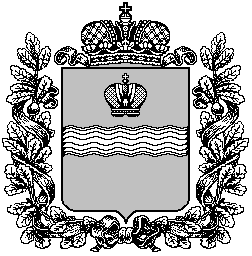 